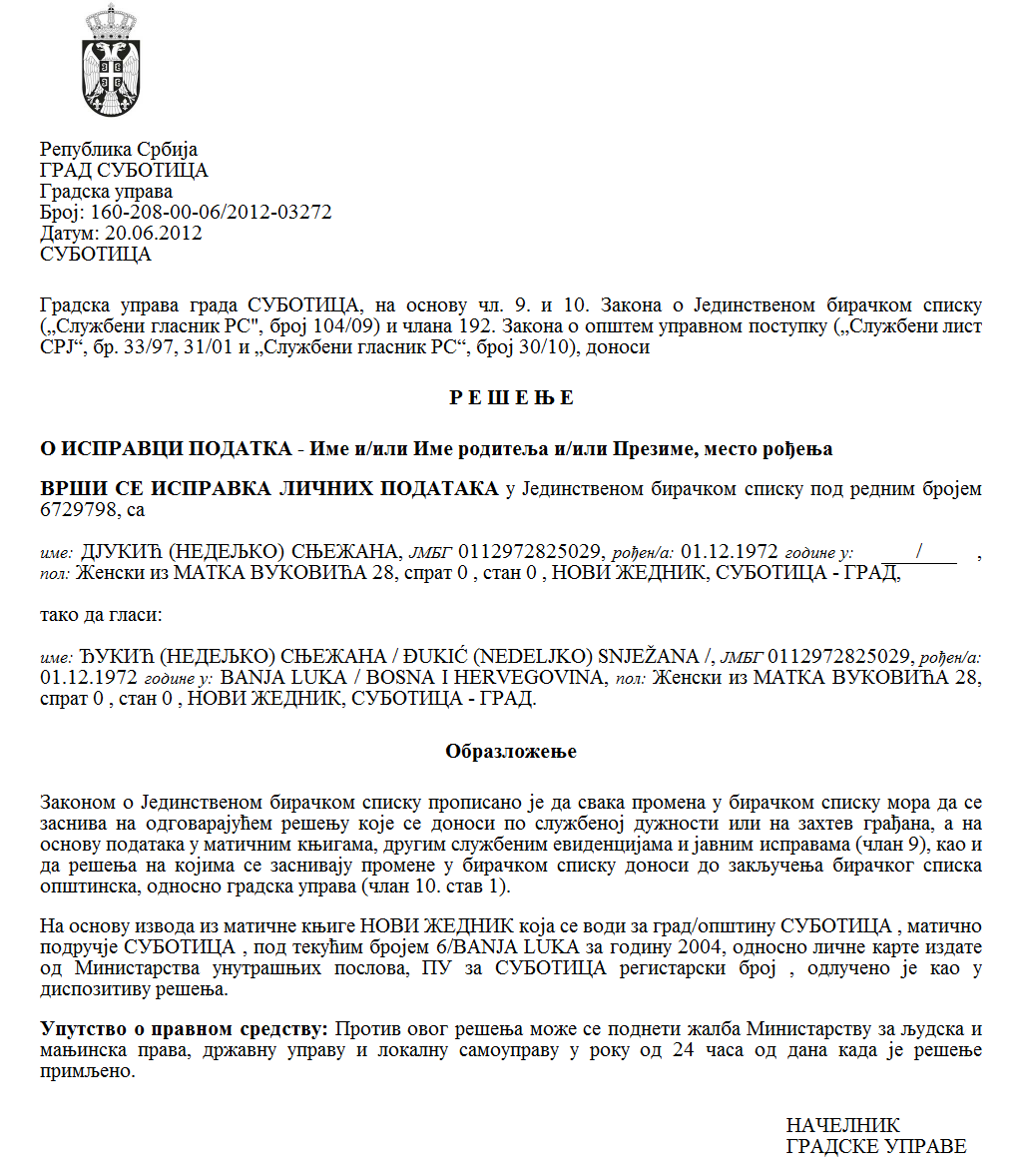 SZERB KÖZTÁRSASÁGVAJDASÁG AUTONÓM TARTOMÁNYZENTA KÖZSÉG Pályázati bizottság az egyesületek  éves programjai részének finanszírozására,  amelyek Zenta község számára közérdekű programokat  valósítanak meg,   a bérleti díj  és  más állandó költségek lefedésére a 2022-es évbenSzám: 361-9/2022-IIKelt 2022 október 10-énZ e n t a Az  egyesületek által    a  közérdekű  programok   serkentésére  az eszközökről vagy a hiányzó eszközök részének   a  finanszírozásáról szóló  Kormányrendelet (az SZK Hivatalos Közlönye,  16/2018. sz.) 9. szakasza, az egyesületek által a közérdekű programokra a serkentő eszközök, vagy az eszközök hiányzó része odaítélésének eljárásáról és  ellenőrzéséről szóló rendelet (Zenta Község Hivatalos Lapja,  31/2021. sz.) 17. szakasza alapján, a pályázati bizottság az egyesületek éves programjai részének finanszírozására, amelyek Zenta község számára közérdekű programokat valósítanak meg, a bérleti díj  és  más állandó költségek lefedésére a 2022-es évben a 2022. október  10-én tartott  ülésén megállapítjaÉRTÉKELÉSI ÉS RANGSOROLÁSI  JEGYZÉKETA  NYILVÁNOS PÁLYÁZATRA BENYÚJTOTT  AZ EGYESÜLETEK  ÉVES PROGRAMJAI RÉSZÉNEK FINANSZÍROZÁSÁRA, AMELYEK  ZENTA KÖZSÉG SZÁMÁRA  KÖZÉRDEKŰ  PROGRAMOKAT VALÓSÍTANAK  MEG, A BÉRLETI DÍJ ÉS MÁS ÁLLANDÓ KÖLTSÉGEK LEFEDÉSÉRE  A  2022-ES ÉVBENÉRTÉKELT  ÉS  RANGSOROLT PROGRAMOK: Összhangban a  jelen pályázat megvalósítására  biztosított eszközökkel,   társfinanszírozásra  javasoljuk  az  egyesületek programjait  az  1. sorszámtól  a  7. sorszámmal bezárólag. A pályázat résztvevői jogosultak a betekintésre a benyújtott jelentkezéseket és a csatolt dokumentációt illetően a ranglista közzétételétől számított három napon belül. A ranglistára a pályázat résztvevői jogosultak a fellebbezésre, annak közzétételétől számított nyolc napon belül.  A fellebbezéseket  ajánlott posta útján  vagy közvetlenül a  helyi önkormányzati egység iktatója útján kell benyújtani Zenta  község  polgármesterének a következő címre: 24400 Zenta,  Fő tér  1,  a  megjelöléssel „FELLEBBEZÉS  a nyilvános pályázat  kapcsán  az egyesületek éves programjai részének finanszírozására, amelyek Zenta község számára közérdekű programokat valósítanak meg, a bérleti díj  és  más állandó költségek lefedésére a 2022-es évben“A bizottság elnöke 				_____________________				(Matykó Árpád) 				A bizottság tagjai (akik részt vettek a munkában) 				__________________________				(Pásztor Mária) 										___________________________				(Tóth Vásárhelyi Jenő) Sorszám A jelentkezés átvételének kelte Az egyesület neve ProgramnévProgramérték (az eszközök javasolt összege)12022.04.11Мото Клуb “Зинтхарев„ СентаZyntharew  Motoros Klub ZentaЗакупнина и остали трошкови удружења у 2022. годиниBérleti díj és az egyesület egyéb költségei  a  2022-es évben20.000,0022022.04.19Општинска организација народне технике – СентаA Népi Technika Községi Szervezete – ZentaЗакупнина и остали трошкови удружења у 2022. годиниBérleti díj és az egyesület egyéb költségei  a  2022-es évben80.000,0032022.04.21Коњички и фијакерски клуб „Вилењак” Сента„Táltos” Lovas és Fiákeros Klub ZentaЗакупнина и остали трошкови удружења у 2022. годиниBérleti díj és az egyesület egyéb költségei  a  2022-es évben30.000,0042022.04.21.Радио клуб „Сента“Rádió Klub „Zenta“Закупнина и остали трошкови удружења у 2022. годиниBérleti díj és az egyesület egyéb költségei  a  2022-es évben20.000,0052022.04.21.Ловачко удружење „Сента“Zentai VadásztársaságЗакупнина и остали трошкови удружења у 2022. годиниBérleti díj és az egyesület egyéb költségei  a  2022-es évben50.000,00621.04.2022.Омладинска организација Торњош-ТорњошTornyosi Ifjúsági Szervezet – TornyosЗакупнина и остали трошкови удружења у 2022. годиниBérleti díj és az egyesület egyéb költségei  a  2022-es évben10.000,00717.04.2022.Опште удружење самосталних предузетника СентаZentai Önálló Vállalkozók Általános EgyesületeЗакупнина и остали трошкови удружења у 2022. ГгодиниBérleti díj és az egyesület egyéb költségei  a  2022-es évben40.000,0082022.04.20.Уружења грађана „Интеркултурални Центар“Interkulturális Központ Zentai Helyi SzervezetЗакупнина и остали трошкови удружења у 2022. годиниBérleti díj és az egyesület egyéb költségei  a  2022-es évben/92022.04.13.Удружење Мото клуб "Freedom" Сента Motoros klub "Freedom" ZentaЗакупнина и остали трошкови удружења у 2022. годиниBérleti díj és az egyesület egyéb költségei  a  2022-es évben/